APPEL A PROPOSITIONS DE PROJETS : LIGNES DIRECTRICESCONTEXTE Le Burkina Faso s’est résolument engagé pour l’atteinte des Objectifs de Développement Durable (notamment ODD.6). C’est ainsi qu’à travers le Plan National de Développement Economique et Sociale (PNDES), la question de la Gestion Intégrée des Ressources en Eau (GIRE) requiert une attention particulière (OBJECTIF STRATÉGIQUE 4.4). Pour accompagner cette dynamique, l’Agence de l’Eau du Mouhoun (AEM) s’active dans la mise en œuvre de son Schéma Directeur d’Aménagement et de Gestion de l’Eau (SDAGE). En rappel, l’AEM est un Groupement d’Intérêt Public créée par sa convention constitutive le 23 janvier 2010 entre l’Etat (tutelle technique et financière), les collectivités territoriales et les usagers de l’eau de son espace de compétence pour la promotion de la Gestion Intégrée des ressources en eau (GIRE) dans le bassin hydrographique du Mouhoun et le sous bassin du Banifing.  Elle a entre autres pour missions l’élaboration des Schémas d’Aménagements et de Gestion de l’Eau (SAGE), la promotion d’une utilisation rationnelle et optimisée des ressources en eau, la lutte contre la pollution, la protection des milieux aquatiques, la perception des taxes selon le principe « pollueur-payeur» ou « préleveur-payeur » et l’apport d’aides financières diverses aux actions d'intérêt commun dans le domaine de la gestion de la ressource en eau.  Ainsi, conformément à l’arrêté conjoint n°2015-064/MEF/MARHASA du 04 juin 2015 portant emploi des Ressources de la Contribution Financière en matière d’Eau (CFE), l’Agence de l’Eau du Mouhoun lance un appel à projets au titre de l’année 2022 dont le financement sera assuré par les ressources de la CFE. Elle invite de ce fait, les structures éligibles à soumettre des projets pertinents de protection, de gestion, de restauration ou de connaissance des ressources en eau au plus tard le 5 novembre 2021. CRITERES DE L’APPEL A PROPOSITIONS DE PROJETSCaractéristiques générales des projets Type de structure : Le présent appel à propositions de projets est ouvert aux maitres d’ouvrages publics ou privés, aux organisations de la société civile et aux Comités Locaux de l’Eau. Pour les maitres d’ouvrages publics, il s’agit des directions techniques en charge de l’eau et de l’assainissement, de l’agriculture, de l’environnement, des ressources animales, des mairies des communes, intervenants dans l’espace de compétence de l’Agence de l’Eau du Mouhoun. Lieu d’intervention : espace de compétence de l’Agence de l’Eau du MouhounDurée du projet : du 1er mars 2022 au 15 décembre 2022. Domaines d’action : l’aménagement des bassins versants ;la récupération des terres dégradées ;l’aménagement des berges des cours et retenues d’eau ;la protection, la réhabilitation et la réalisation d’ouvrages hydrauliques de mobilisation de ressources en eau ;la réalisation ou l’entretien des ouvrages de traitements des eaux usées ;l’aménagement de couloirs d’accès à l’eau ;Contribution à l’atténuation des effets aux changements climatiques ;Gestion des conflits liés à l’eau ;la lutte contre les plantes aquatiques envahissantes. Caractéristiques attendues du projetla réponse à un enjeu réel de protection et de restauration des ressources en eau ;la réponse à un besoin ou une aspiration exprimée par les populations concernées par le projet ; l’implication directe des populations dans la définition et réalisation du projet ; la cohérence du projet avec le contexte local et national ; la cohérence entre le financement, le calendrier, les acteurs engagés et la capacité locale pour le pilotage et la gestion du projet (faisabilité du projet) ; le souci d’évaluation du projet la volonté de valorisation de l’expérience.Critères d’évaluation des projets L’évaluation des projets se fera sur la base des critères de forme et de fonds.Critères de formela conformité de la demande (respect du canevas, du lieu et du délai de dépôt, et la langue de rédaction) ;la complétude du dossier (tous les documents demandés doivent être fournis) ;l’éligibilité du demandeur (la reconnaissance légale dans l’espace de compétence de l’AEM) ;l’éligibilité du projet (le projet doit avoir un lien avec les domaines d’actions des lignes directrices) ;la zone d’intervention du projet ;la période d’exécution du projet.Critères techniques de fonds Expérience et capacité technique du demandeur ;Pertinence du projet (pertinence par rapport aux missions de l’AEM, par rapport aux conditions fixées par les textes portant emploi de la CFE et ; par rapport aux besoins et aspirations des populations concernées par le projet et au contexte local) ;Connaissance du milieu d’intervention ;Prise en compte des aspirations des populations. Le projet répond à un besoin ou une aspiration exprimée par les populations concernées par le projet.Implication des populations. Le projet devrait avoir une approche d’implication directe des populations dans la définition et réalisation du projet. Faisabilité et réalisme du projet. La faisabilité et le réalisme du projet correspond à la capacité opérationnelle et financière du candidat, le rapport cout-efficacité et le budget. De façon claire, le projet est considéré comme faisable et réalisable si ses objectifs peuvent être atteints dans les délais impartis avec les moyens proposés et si les risques sont gérables et s’il y a une cohérence entre les objectifs, les résultats attendus, les activités prévues, le chronogramme. L’approche méthodologique est claire, précise. Le budget est bien conçu et correspond aux activités prévues. Il est bien détaillé. Les coûts sont réalistes, ils ne sont pas sous-estimés, ils ne sont pas surévalués. Contribution en termes d’impacts ou de résultats concrets pour la protection et la gestion des ressources en eau, des écosystèmes aquatiques et terrestres. Suivi-évaluation du projet.Prise en compte du genre.Valorisation de l’expérience proposée (outils de communication)Durabilité du projet.Critères financiers de fonds Les critères budgétaires pour la sélection des projets sont les suivants :Les montants des ressources allouées aux investissements (réalisations) doivent être supérieurs ou égaux à 75% du budget total ;Les montants des ressources allouées au fonctionnement doivent être compris entre 0 et 25% du budget total ; la structure porteuse de projets doit préciser le montant de sa contribution ;Le bénéficiaire doit disposer d'un compte trésor (maitres d’ouvrages publics) ou d’un compte bancaire (maitres d’ouvrages privés) régulièrement ouvert et tenu ;La valorisation du bénévolat et les apports en nature de l’organisation candidate sont acceptés, dans la limite de 15 % du coût total du budget prévisionnel du projet ; Les dépenses éligibles sont celles qui peuvent être comptabilisées et justifiées et qui sont directement liées au projet et nécessaires à sa mise en œuvre.Critères de sélectionLes critères de sélection des projets sont formulés en fonction des critères d’évaluation. Pour ce faire, un projet est sélectionnable s’il répond aux conditions suivantes :remplir la totalité des critères formels ;avoir au moins 70 points à l’issue de l’évaluation des critères techniques de fonds ;remplir la totalité des critères financiers ;le montant alloué se fera sur la base des dépenses éligibles et la disponibilité financière.Modalité de financementLa subvention des structures retenues se fera au moyen d’une convention de financement signée entre l’Agence de l’Eau du Mouhoun et la structure bénéficiaire. La convention précisera les modalités de déblocage de la subvention et les conditions de justification des dépenses. La subvention devra être enregistrée dans les comptes des porteurs de projet sélectionnés. Un exemplaire du rapport d’exécution physique et financière pourra être demandée. SOUMISSION ET SELECTION DES DEMANDESLes dossiers de candidature seront acceptés au plus tard le 20 octobre 2021. Les dossiers physiques seront réceptionnés au Secrétariat de la Direction Générale de l’Agence de l’Eau du Mouhoun sise à Dédougou accompagné de la version numérique sur clé USB. Tout dossier incomplet ou envoyé après la date limite ne sera pas étudié. La sélection des projets se fera au plus tard le 20 février 2022 par le Comité de Bassin de l’AEM. Les conventions de partenariat seront mises en œuvre suite à la publication des résultats de la sélection des projets. Contacts : Pour toutes informations complémentaires, veuillez contacter : 71 16 07 68/ 70 35 24 08/ 75 57 58 74/ 79 49 78 92MODALITES DE SUIVI Le porteur de projet sélectionné s’engage à rendre compte de l’état d’avancement du projet par l’envoi de courriels sur une base régulière et à transmettre un rapport final selon les termes de la convention. La production de photos et de petits films vidéo ainsi que les documents et outils de communication viendront améliorer les comptes rendus mensuels et le rapport final.GROUPEMENT D’INTERET PUBLIC /AGENCE DE L’EAU DU MOUHOUN**********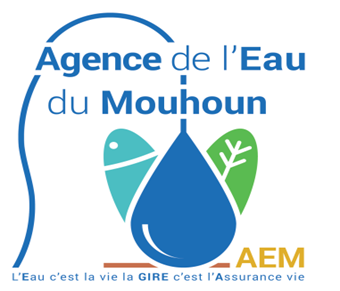 BURKINA FASOGROUPEMENT D’INTERET PUBLIC /AGENCE DE L’EAU DU MOUHOUN********************Unité-Progrès-JusticeCOMITE DE BASSIN*******Commission d’Octroi des SubventionsTel : 20 52 12 55 BP : 119 Dédougou Email : agence.aem@gmail.comSite Web : www.eaumouhoun.bf